Notice of withdrawal to SDA providerResidential Tenancies Act 1997, Part 12A Specialist Disability AccommodationSections 498ZZBNote: Use this form if you are a specialist disability accommodation (SDA) resident who has given the SDA provider a notice of intention to vacate, but you wish to withdraw the notice. The SDA provider must give details of this notice to the Director of Consumer Affairs Victoria within 14 days of receiving the notice. To notify us, visit consumer.vic.gov.au/SDAnotify.Enter text in spaces provided only. This document is available for download at consumer.vic.gov.au/forms.How to use this formComplete all the questionsYou must give the form to the same person you gave the notice that you want to withdraw.Sign at 10 and enter the date at 11The same person who gave the notice that is being withdrawn must sign this form.How to serve this noticeYou can post the notice, deliver it personally to the provider between 8am and 6pm, or email it (with consent). You can only give this notice by email if you already have the provider’s written consent to receive notices and other documents this way. You and the provider may have consented to electronic service of notices and other documents in the SDA residency agreement.Telephone Interpreter ServiceIf you have difficulty understanding English, contact the Translating and Interpreting Service (TIS) on 131 450 (for the cost of a local call) and ask to be put through to an Information Officer at Consumer Affairs Victoria on 
1300 55 81 81.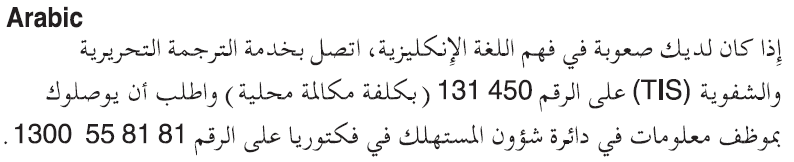 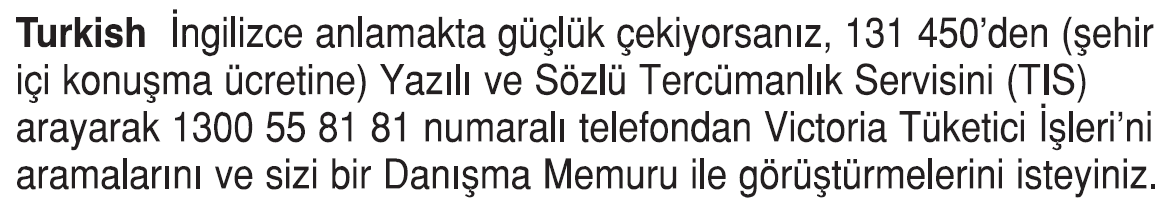 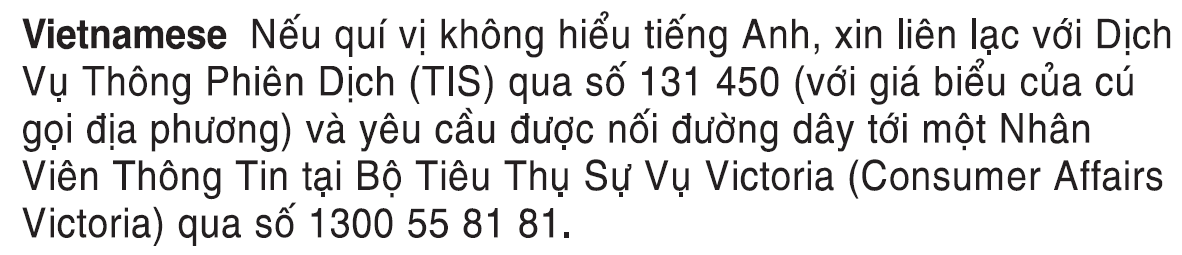 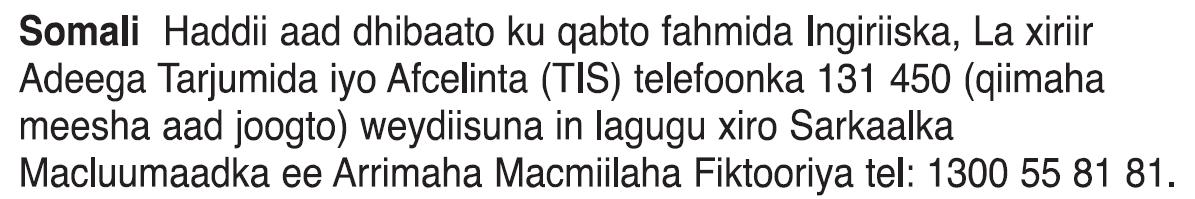 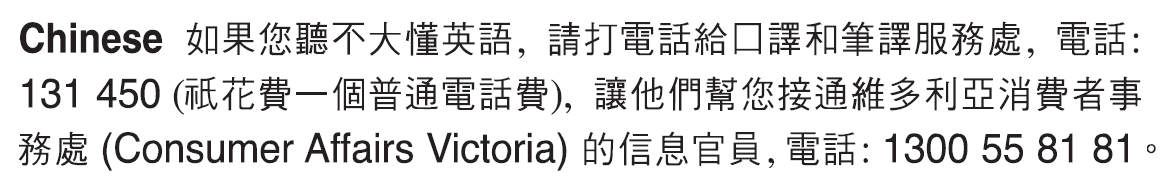 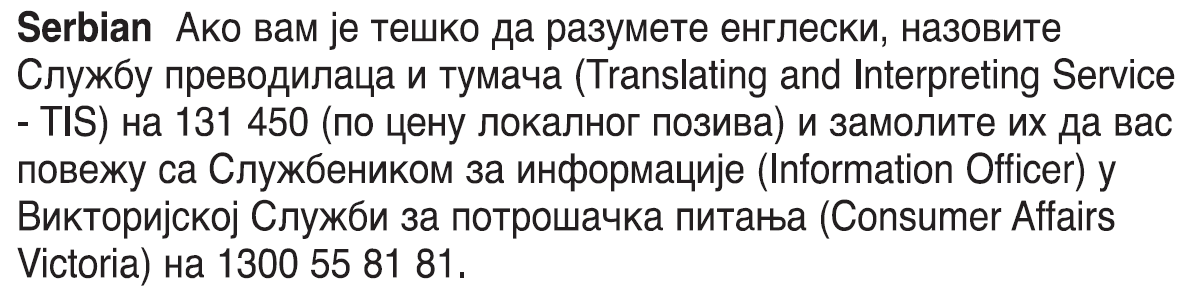 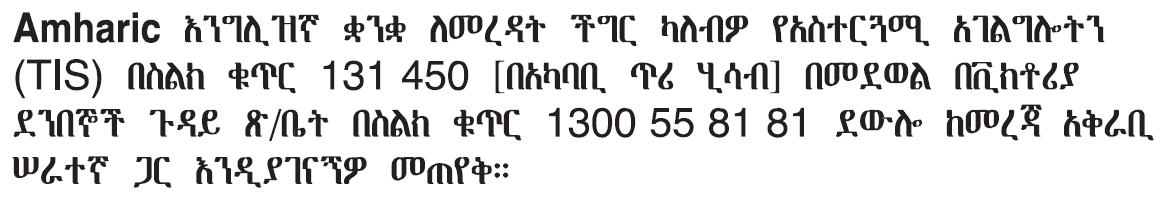 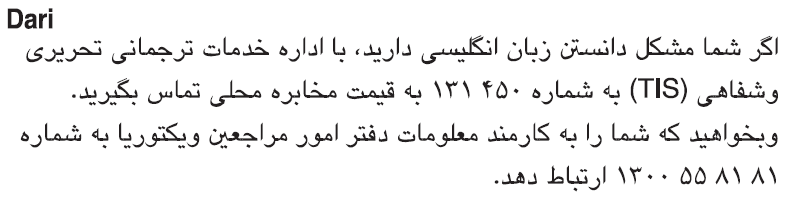 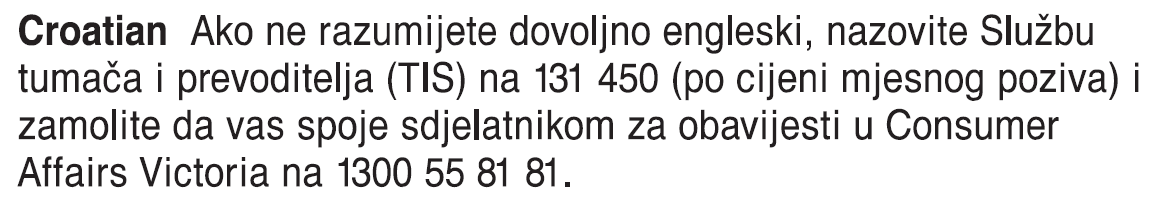 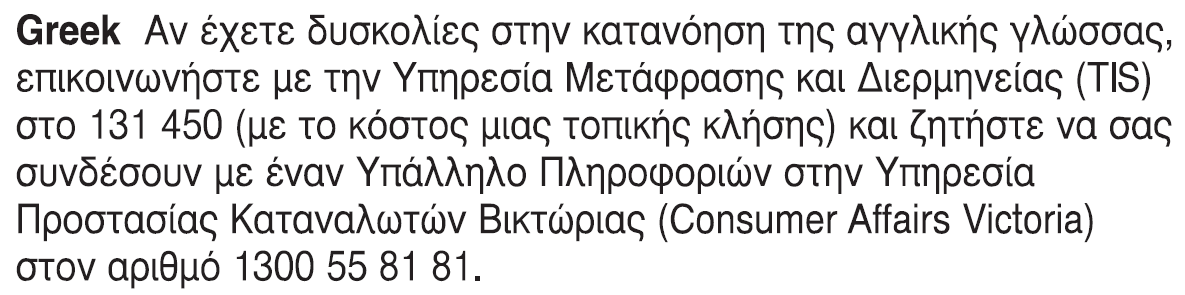  Information about renting is available in other languages at consumer.vic.gov.au/languages.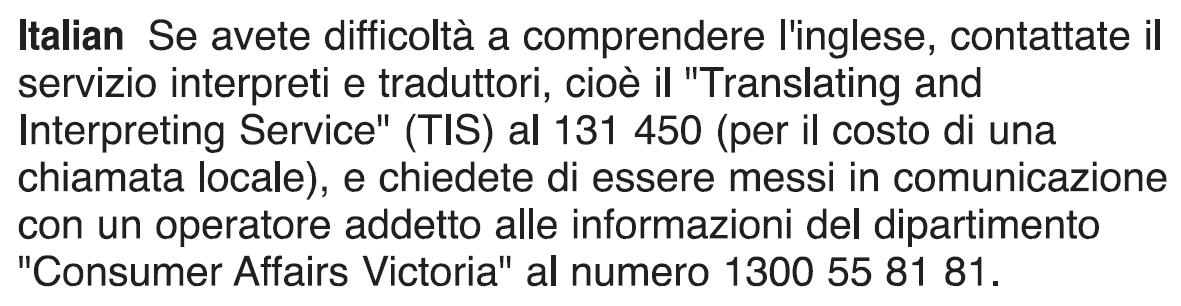 Notice of withdrawal to SDA provider	SDA resident’s copyResidential Tenancies Act 1997 s498ZZBSDA provider detailsThis notice is given to:(SDA provider’s name)SDA provider’s address:(write address)SDA resident detailsSDA resident name: This notice is given on behalf of the resident by the SDA resident’s guardian or administrator:(if applicable, write name below)Regarding the SDA enrolled dwelling at:(write address)Address for serving documents:(insert address resident would like documents to be sent to)Contact telephone numbers:(can be the resident’s, or their guardian’s or administrator’s)Withdrawal of noticeOn: (dd/mm/yyyy)I gave you a Notice of intention to vacateI am withdrawing the Notice of intention to vacate.Signature of SDA resident:(or guardian or administrator if applicable)Date:(dd/mm/yyyy)The SDA provider must give details of this notice to the Director of Consumer Affairs Victoria within 14 days of receiving the notice. To notify us, visit consumer.vic.gov.au/SDAnotify.Notice of withdrawal to SDA provider	SDA resident support person’s copyResidential Tenancies Act 1997 s498ZZBSDA provider detailsThis notice is given to: (SDA provider’s name)SDA provider’s address: (write address)SDA resident detailsSDA resident name: This notice is given on behalf of the resident by the SDA resident’s guardian or administrator: (if applicable, write name below)Regarding the SDA enrolled dwelling at: (write address)Address for serving documents:(insert address resident would like documents to be sent to)Contact telephone numbers:(can be the resident’s, or their guardian’s or administrator’s)Withdrawal of noticeOn: (dd/mm/yyyy)I gave you a Notice of intention to vacateI am withdrawing the Notice of intention to vacate.Signature of SDA resident: (or guardian or administrator if applicable)Date:(dd/mm/yyyy)The SDA provider must give details of this notice to the Director of Consumer Affairs Victoria within 14 days of receiving the notice. To notify us, visit consumer.vic.gov.au/SDAnotify.Notice of withdrawal to SDA provider	SDA provider’s copyResidential Tenancies Act 1997 s498ZZBSDA provider detailsThis notice is given to: (SDA provider’s name)SDA provider’s address: (write address)SDA resident detailsSDA resident name: This notice is given on behalf of the resident by the SDA resident’s guardian or administrator: (if applicable, write name below)Regarding the SDA enrolled dwelling at: (write address)Address for serving documents:(insert address resident would like documents to be sent to)Contact telephone numbers:(can be the resident’s, or their guardian’s or administrator’s)Withdrawal of noticeOn: (dd/mm/yyyy)I gave you a Notice of intention to vacateI am withdrawing the Notice of intention to vacate.Signature of SDA resident: (or guardian or administrator if applicable):Date:(dd/mm/yyyy)The SDA provider must give details of this notice to the Director of Consumer Affairs Victoria within 14 days of receiving the notice. To notify us, visit consumer.vic.gov.au/SDAnotify.Business hours:After hours:	/	/	/	/Business hours:After hours:	/	/	/	/Business hours:After hours:	/	/	/	/